Dear colleagues, we need your support!Presenting at the ACAMIS Chinese Conference is a great way to share your knowledge and expertise with your fellow teachers.  It is also an excellent opportunity for networking.  You are warmly invited to join us for ‘A Day of Sharing’ at the coming ACAMIS Chinese Conference on the third day (July 2, 2017).There are two sessions on July 2 that will be allocated for teachers to provide their sharing.  You can choose to do either one or both if you like.  If you plan to do two sessions, you may present one topic and repeat that on the second session, or present two different topics.The following areas are possible topics for your consideration:Teaching literacy skills: strategies and teaching materialsEffective teaching strategies/methodsUsing technology to teach Chinese language and cultureCurriculum design and implementationAssessment for learningThe way to integrate language with cultureClassroom managementIB PYP, MYP and DP in ChineseOther topicsPresentation language: Mandarin Chinese           Each presentation Session Time: 60 minutesPlease send the Teacher Presentation Proposal Form to eo@acamis.org by May 31st, 2017. Confirmation shall reach you by early June.NOTES: Your proposal should be approved by the Head of Department (or Chinese Coordinator) and Head of School. The presentation should be rehearsed among departmental colleagues for quality assurance. I agree to provide presentation materials (for example the PowerPoint slides) to participants. A Token Gift of RMB 300 shall be given to each presentation given. We look forward to receiving your proposal!Instructions:1: Please complete the form in Chinese or English.2: Please email to eo@acamis.org your short biography (in Chinese) and a high-resolution photo (head and shoulder shot).3: Please return the form, biography, and photo to eo@acamis.org by May 31, 2017.4: The contents of this form (from ‘Presentation Title’ to ‘Target Audience’) will be posted on the website and on the Guidebook app that will be seen by participants. Name of Presenter(s):   __________________________________________________School Name:    _________________________________________________________Number of Sessions you will be presenting (1 session or 2 sessions, each session 60 minutes):  ____Presentation Title #1:    _______________________________________________________Description (Summary about your presentation, within 100 words):Keywords and phrases (a list of key terms in your presentation):Practical Implementation (Bullet point practical implementation in classroom, maximum 10):Target Audience (specify – target age groups/grade level, language proficiency level):Presentation Title #2 (if applicable):    ________________________________________________Description (Summary about your presentation, within 100 words):Keywords and phrases (a list of key terms in your presentation):Practical Implementation (Bullet point practical implementation in classroom, maximum 10):Target Audience (specify – target age groups/grade level, language proficiency level):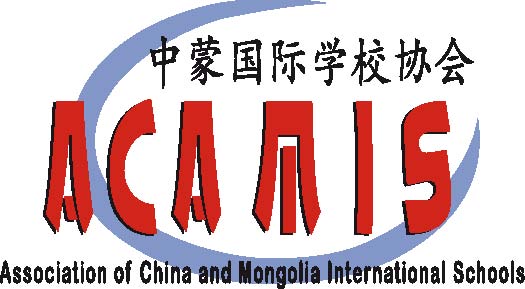 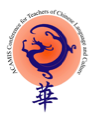 TEACHER PRESENTATION PROPOSAL FORM15th Annual ACAMIS Chinese Conference June 30 – July 2, 2017at Utahloy International School of GuangzhouTEACHER PRESENTATION PROPOSAL FORM15th Annual ACAMIS Chinese Conference June 30 – July 2, 2017at Utahloy International School of GuangzhouComments: for CLTN committee used only  (The suitability of the topic/presentation method/practical significance)TEACHER PRESENTATION PROPOSAL FORM15th Annual ACAMIS Chinese ConferenceTHEME? June 30 – July 2, 2017at Utahloy International School of GuangzhouConfirmation:I _________________________(name) hereby certify that my Head of Department and Head of School have approved this presentation. The presentation will be rehearsed in my department prior to the conference to guarantee its quality.  I confirm that I will make my presentation materials (like PowerPoint slides) available to the participants.Comments: for CLTN committee used only  (The suitability of the topic/presentation method/practical significance)